Izumrla vrsta – PTICA DODONa internetu potraži informacije o ptici dodo i odgovori na slijedeća pitanja:Gdje je živjela ptica dodo?Je li ptica dodo mogla letjeti?Čime se hranio dodo?Koliko je bilo težak i visok dodo?Koliko mu je bio dug kljun? Koja ptica je najbliži srodnik ptice dodo?	Koliko jaja je ženka ptice dodo polagala u gnijezdo? Kada su nestali posljednji primjerci ptice dodo?Nabroji nekoliko poznatih književnih djela u kojima se pojavljuje dodo?  Na čijem grbu se nalazi ptica dodo?Pomoći ti mogu slijedeće poveznice:http://hr.wikipedia.org/wiki/Dodohttp://junior.24sata.hr/zivotinje/izumrla-ptica-dodo-je-vjerovao-ljudima-i-bio-zaljubljen-samo-jednom-306389Dodo ili veliki dodo (lat. Raphus cucullatus) je izumrla vrsta ptice. Dodoovo perje bilo je meko i sivkasto, dok je na kovrčavom repu bilo bijele boje. Perja nije bilo na prednjoj strani glave, a ono na stražnjoj strani bilo je svjetlije od onog na ostatku tijela. Pored dodoa uobičajene boje, vjerovalo se da postoji i takozvani bijeli dodo.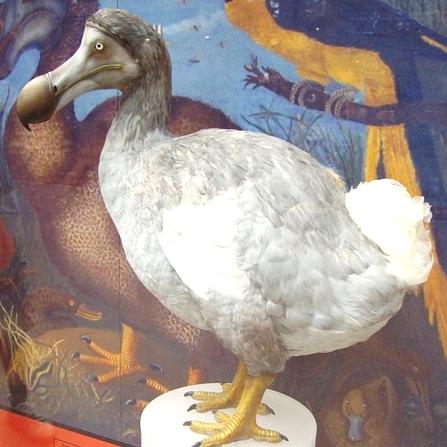 